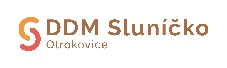 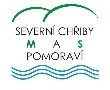 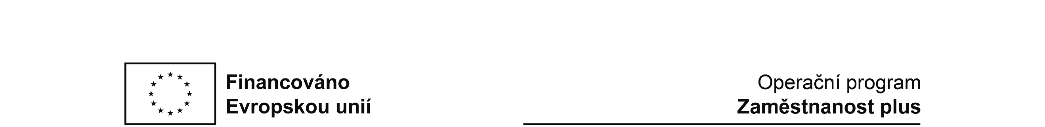 Komunitní příměstský tábor „Léto se Sluníčkem“ je všeobecně zaměřený příměstský tábor. Náplní tábora jsou činnosti v prostorách dopravního hřiště, sportování v přírodě, sportovní soutěže, pohybové
a vědomostní hry a další aktivity. Informace o programu budou hromadně rozesílány na Vámi uvedený email. Program bude přizpůsoben počasí a věku účastníků.Dohled nad dětmi je zajištěn od 7,00 do 17,00 hodin. Program tábora začíná v 8,00 a končí v 16,00 hodin. Sraz účastníků je na Dopravním hřišti.Pro děti zajišťujeme jedno jídlo denně /oběd/ + pitný režim, jinak si každý nosí svačinu s sebou.Při nástupu na tábor vyžadujeme průkaz pojištěnce (stačí kopie). Bez tohoto dokladu nemůže být váš syn/dcera na tábor přijat/a. Komunitní příměstský tábor je zapojen do projektu EU OPZ+ „Sociální začleňování v MAS SCHP I“, který je realizován v období od  roku 2022 do roku 2024. Všechny děti s trvalým pobytem nebo navštěvující MŠ
a ZŠ v níže uvedených obcích, budou automaticky zapojeny do projektu se zvýhodněnou cenou. Děti mimo uvedené obce se mohou tábora také zúčastnit, avšak za plnou cenu.Obce: Babice, Halenkovice, Huštěnovice, Jalubí, Jankovice, Karlovice, Komárov, Košíky, Kudlovice, Lhota, Napajedla, Oldřichovice, Otrokovice, Pohořelice, Spytihněv, Sušice, Traplice, Žlutava. Pro začlenění do projektu jsou potřebné tyto dokumenty:-	podepsaná vyplněná přihláška-	provedená platba za tábor-	podepsaná smlouva o účasti dítěte na táboře a vyplněný monitorovací list (naleznete je ke stažení
u táborů, které jsou zapojené do projektu).U účastníků, kteří nespadají do projektu, je nutné:-	odevzdat podepsanou vyplněnou přihlášku-	uhradit platbu za táborČástku za tábor uhraďte a potřebné dokumenty odevzdejte nejpozději do 31. 3. 2023. Nezaplacením úplaty a neodevzdáním stanovených dokumentů v daném termínu se považuje za odstoupení od přihlášky. Storno podmínky viz. přihláška na tábor.Pláštěnka, přezůvky (děti si je mohou nechat po celý týden na dopravním hřišti), přilba, pokrývka hlavy – nutná!!!, sluneční brýle, svačina, pití v dobře uzavíratelné láhvi, kapesníky (nejlépe papírové), průkazka zdravotní pojišťovny (kopie), kapesné na výlety dle uvážení rodičů, sportovní oblečení a obutí dle počasí. Ostatní věci upřesní vedoucí podle programu vždy na začátku tábora, popřípadě na vámi uvedený email. DDM nezodpovídá za cenné věci a vyšší finanční částky.Podmínkou účasti na táboře je ukončený minimálně 1. ročník ZŠ. Všichni vedoucí pracující s dětmi, žáky a mládeží jsou odborně a morálně způsobilí. V případě, že dítě přišlo do styku s infekčním onemocněním během posledních 14 dní před nástupem na tábor, je zákonný zástupce povinen informovat DDM. Zákonný zástupce má povinnost neprodleně nahlásit DDM veškeré změny v poskytnutých údajích. Hlavní vedoucí a zdravotník tábora: Veronika BerkaKontaktní pracovník: Veronika Pavelková, email: pavelkova@ddmslunicko.cz, tel. 702 240 341Informace o komunitním příměstském tábořeLéto se Sluníčkem 21. 8. – 25. 8 .2023Doporučený seznam věcíPodmínky účastiKontakt